STAT 110: Quiz				    			  Name: __________________________Points: 20Consider Example 4.2.2 from Chapter 4 notes regarding the Donner Party.  During the winter of 1846-47, the people making the trek westward established two camps in the mountains -- Alder Camp and Lake Camp (i.e. Truckee Lake Camp).  The following table can be used to compare risk of death at each camp.Suppose you were to  find the relative risk ratio for these data as follows: What is this relative risk ratio?  (3 pts)(12/11) / (25/34) = 1.48(25/37) / (12/37) = 2.08(12/23) / (25/59) = 1.23(25/82) / (12/82) = 2.08Provide the name for the statistical quantity that would be used to fill in the blank in the following sentence? “The risk of death at Alder Camp is _____ times more likely than the risk of death at Lake Camp.” (3 pts)
risk differencerelative risk ratioodds ratioSuppose you were to  find the odds ratio for these data as follows: What is this odds ratio?  (3 pts)(12/11) / (25/34) = 1.48(37/82) / (45/82) = 0.82(12/23) / (25/59) = 1.23(11/12) / (34/25) = 0.67Compute the difference in risk to compare the risk of attempting suicide for those that have been adopted compared against those that have not been adopted. (4 pts)Show the math:Interpret this value:Consider the following graph that shows the relationship between Gender and Reason for Death in fatal car accidents for people whose age is between 18 and 24.  This study included deaths from car accidents for 100 women and 200 males.Goal of Investigation: To compare the Reason for Death across Gender.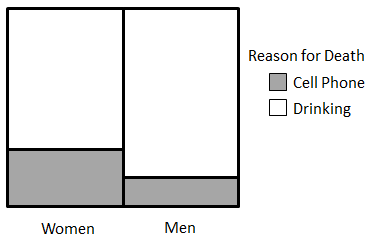 Answer the following True or False (1 pt each)CampSurvivedSurvivedTotalCampNoYesTotalAlder Camp121123Lake Camp253459Total374582a.TFCell phones are more likely to be the cause of the fatal car accident in women than men.b.TFDrinking is the cause for more fatal car accidents than cell phones for men.c.TFDrinking is the cause for more fatal car accidents than cell phones for men and women.d.TFA woman is less likely to have Drinking be the cause of the fatal car accident than men.e.TFThe risk difference in this plot is zero.f.TFThe outcomes from this investigation can be used to generalize about driving habits of senior citizens, say people over 65.g.TFThis investigation is not fair because the number of women and men in this study were not the same.